Publicado en  el 23/09/2016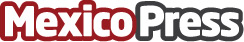 Jugadores de la NFL protestan por actos racialesLos actos raciales que está sufriendo los Estados Unidos hacen que la sociedad tome rumbos diferentes y es que ha surgido otro caso en que elementos de la policía de Charlotte, Carolina del Norte, han asesinado a un hombre de raza negra, no siendo la primera vez que se llega a manifestar dicha acción, por lo que los jugadores de la NFL de raza negra se han manifestado en contra de este gran problemaDatos de contacto:Nota de prensa publicada en: https://www.mexicopress.com.mx/jugadores-de-la-nfl-protestan-por-actos Categorías: Comunicación Otros deportes http://www.mexicopress.com.mx